29-31 января 2021 года,манеж «Динамо» город Владивосток, улица Фокина 1аДень приезда 29 января ., день отъезда 1 февраля . Соревнования проводятся в соответствии с:Положением о межрегиональных и всероссийских официальных спортивных соревнованиях по легкой атлетике на 2021 год номер-код вида спорта: 0020001611Я;Регламентами проведения всероссийских соревнований по легкой атлетике на 2021 год;Правилам вида спорта «Легкая атлетика», утвержденными приказом Министерства спорта Российской Федерации № 839 от 16.10.2019 г. (далее- Правила);Правилами World Athletics (Международной ассоциации легкоатлетических федераций);Приказом Министерства спорта Российской Федерации от 08.07.2020 г. №497 «О проведении спортивных мероприятий на территории Российской Федерации»;Регламентом по организации и проведению официальных физкультурных и спортивных мероприятий на территории Российской Федерации в условиях сохранения рисков распространения COVID-19;Настоящим регламентом соревнований.ВОЗРАСТ УЧАСТНИКОВ, КОМАНДНЫЙ И ЛИЧНЫЙ ЗАЧЕТЫ, УСЛОВИЯ ДОПУСКАСоревнования личные с командным зачетом, участвуют спортсмены команд субъектов РФ, в четырех возрастных группах:Спортсмены, не попавшие в состав команды, допускаются к участию по заявкам спортивных организаций субъектов РФ в личном зачете по решению Технического делегата ВФЛА. Спортсмены, допущенные к соревнованиям только в личном зачете, в распределении очков командного зачета не участвуют.Перезачет результатов для спортсменов, которые не принимали участие в данных соревнованиях, не производится, а очки для командного зачета не начисляются.  Всем командам, спортсмены которых выступают в соответствии с утвержденной территориальной принадлежностью, командные очки начисляются в полном объеме.Участвующим организациям разрешается сверх квоты ввести в состав команды по два спортсмена для участия в каждом виде эстафетного бега.В эстафетном беге члены команды обязаны выступать в спортивной форме единого цвета. В случае нарушения данного пункта положения команда может быть не допущена к соревнованиям, а в случае допуска, очки команде не начисляются.В эстафетном беге спортсмены, могут выступать только за команду одной территории. Во всех комплексных соревнованиях, где по регламенту спортсмены одновременно соревнуются в разных возрастных группах, спортсмен имеет право выступать только в одной возрастной категории.Состав команды: в каждой возрастной группе до 20 спортсменов, независимо от пола, 6 тренеров, 1 представитель.К соревнованию допускаются спортсмены, имеющие разряд не ниже 2-го спортивного разряда.ГЛАВНАЯ СУДЕЙСКАЯ КОЛЛЕГИЯ СОРЕВНОВАНИЙРАБОТА МАНДАТНОЙ КОМИССИИ:К участию в соревнованиях допускаются спортсмены, заявленные командами регионов, прошедшие медицинский осмотр и получившие разрешение врача. Заявки на соревнование принимаются только через единую информационно систему Всероссийской федерации легкой атлетики https://lsport.net.Срок подачи заявок на соревнования до 26 января 2021 года 18.00 по Московскому времени.Комиссия по допуску участников и для подтверждения присланных заранее заявок и предоставления необходимых документов по заявке работает 29 января с 11.00 до 16.00 часов в часов в  манеже «Динамо» (тренерская), по адресу: ул. улица Фокина 1а.Все спортсмены, тренеры и представители включенные в заявку команд обязаны до начала соревнований пройти образовательные антидопинговые онлайн курсы на официальном сайте РУСАДА (http://www.rusada.ru/education/online-training/) и получить сертификат. Официальный представитель спортсмена или команды обязан, по требованию комиссии по допуску участников, представить сертификаты о прохождении антидопингового курса спортсменами и тренерами.До 31 января 2021 года принимается сертификат РУСАДА, выданный в 2020 году.Все лица, прибывающие на территорию Приморского края обязаны предоставить справку, подтверждающую отрицательный результат на COVID-19, полученную не ранее  26 января 2021 года. Спортсмены Приморского края обязаны предоставить справку о неконтактности с инфекционными больными.Все участники соревнований и тренеры должны иметь и использовать средства индивидуальной защиты, за исключением спортсменов в зоне разминки или во время непосредственного участия в соревнованиях. Пропуск на спортивный объект проводится с соблюдением требований Роспотребнадзора.  Прибытие участников  соревнований на спортивный объект допускается не ранее чем за 1 час до начала проведения дисциплины.Также обязательным условием допуска является наличие:- копию сертификата о прохождении антидопингового курса на каждого спортсмена;- копию сертификата о прохождении антидопингового курса на тренера(ов) каждого заявленного  спортсмена по требованию;- договор  о страховании на каждого участника (ОРИГИНАЛ);- медицинская заявка (ОРИГИНАЛ);- полис обязательного медицинского страхования;- классификационная зачетная книжка спортсмена;- паспорт (по требованию);Спортсменам команд субъектов РФ рекомендуется выступать в единой спортивной форме.Территориальная принадлежность спортсменов определяется в соответствии с информационной системой и решением Комиссии по переходам.ПРЕДСТАРТОВАЯ ПОДГОТОВКА УЧАСТНИКОВОфициальная тренировка на соревновательной арене 29.01.2021 г. с 15.00 до 18.00.Предсоревновательная разминка участников:  при беге по кругу – в центре спортивного ядра, при беге по прямой – разминка за колоннами; разминка на секторах без согласования или разрешения Рефери или Старшего судьи на виде- запрещена.СБОР И РЕГИСТРАЦИЯ УЧАСТНИКОВСбор и регистрация участников будет проводится  в зоне регистрации (Call Room). Call Room будет расположен  перед первым виражом на входе.При прохождении регистрации участник обязан продемонстрировать судье закрепленный соответствующим образом нагрудный номер.Выход участников от места регистрации к местам соревнований  в технических видах осуществляется под руководством старшего судьи/рефери  по виду, в беговых видах – под руководством помощника стартера. Уход участников с места соревнований без разрешения рефери запрещается.Регистрация участников в беговых дисциплинах начинается за 30 минут и заканчивается за 10 минут до начала вида. В технических видах- за 35 минут и заканчивается за 25 минут до начала вида.Участники, не явившиеся на регистрацию, к соревнованиям не допускаются.Участникам предоставляются пробные попытки согласно Правилам соревнований.ТЕХНИЧЕСКИЕ УСЛОВИЯ ПРОВЕДЕНИЯ СОРЕВНОВАНИЙВ случае равенства результатов в беговых видах при выходе в следующий круг, равенство разрешается следующим способом:Проверка результатов с точностью до 1/1000;Если после применения пункта 1 равенство сохраняется, то проводится жеребьевка.  В случае равенства результатов при определении победителя в вертикальных прыжках проводится перепрыжка.Примечание: в виду отсутствия табло-часов, отсчёт времени будет производиться по секундомеру судьи, который будет поднимать и держать (поднятым) желтый флаг, показывая  таким образом, что осталось 15 секунд разрешенного времени.В тройном прыжке планка отталкивания на расстоянии 9 м у женщин и 11 м у мужчин о т ямы приземления.ЛИЧНЫЕ СНАРЯДЫЛичные снаряды (ядро) спортсмены обязаны сдать на проверку в службу оборудования не позднее, чем за 2 часа до начала вида. Снаряды необходимо предоставить в службу оборудования, расположенные в манеже.ПОРЯДОК ПОДЬЕМА ВЫСОТпрыжок в высоту (финальные соревнования)Юноши (до 18 лет): 155, далее по 5 см, 200, далее по 3 см, 224, далее по 2 смДевушки (до 18 лет): 135, далее по 5 см, 175, 179, 182, 184 далее по 2 смЮниоры (до 20 лет), юниоры (до 23 лет), мужчины: 175, далее по 5 см, 200, далее по 3 см, 224, далее по 2 смЮниорки (до 20 лет), юниорки (до 23 лет), женщины: 145, далее по 5 см, 175, 179, 182, 184 далее по 2 смПРОТЕСТЫ И АПЕЛЛЯЦИИВсе протесты и апелляции подаются в соответствии с Правилами – Правило 8(146).                                              Устный протест делается представителем/ спортсменом сразу после объявления результата вызвавшего протест. Письменная апелляция подается не позднее чем через 30 мин после официального объявления результата по данному виду.Протесты и апелляции, касающиеся права спортсменов участвовать в соревнованиях или его принадлежность к той или иной команде, подаются в аналогичном порядке в апелляционное жюри.апелляционное жюриОПРЕДЕЛЕНИЕ КОМАНДНОГО ЗАЧЕТАИтоги командного зачета подводятся отдельно для каждого возраста. Итоги командного зачета определяются согласно Положению о соревнованиях.НАГРАЖДЕНИЕКаждый вид программы считается завершенным после награждения победителей.Награждение победителей и призёров соревнований будет проходить согласно составленного графика и регламента.  Сбор победителей и призёров соревнований для проведения церемонии награждения в комнате для награждения. Время сбора - за 10 мин. до церемонии награждения.Участники, не явившиеся на награждение, лишаются завоеванных наград, показанные результаты аннулируются.САНКЦИИ К СПОРТСМЕНАМ, НЕ ЯВИВШИМСЯ НА СОРЕВНОВАНИЯЛюбой спортсмен, который не стартовал в беговом или техническим виде, не допускается к участию в последующих видах, и считается, что он прекратил участие в соревнованиях. Если спортсмен вышел в следующий круг после предварительного круга соревнований, но затем не соревновался в данном виде программы, он будет отстранен от участия в дальнейших видах соревнований, включая эстафету.В том случае, если спортсменом представлены медицинские документы о невозможности участия в каком-либо виде соревнований, по решению технического делегата он может быть допущен к участию в других дисциплинах соревнований, но только на следующий день.МЕДИЦИНСКОЕ ОБСЛУЖИВАНИЕВрачи соревнований во время соревнований располагается на спортивной арене в районе финиша.СОВЕЩАНИЕ ГСК С ПРЕДСТАВИТЕЛЯМИ КОМАНДТехническое совещание ГСК с официальными представителями команд состоится 29 января 2021г. в 18.00.ГЛАВНАЯ СУДЕЙСКАЯ КОЛЛЕГИЯ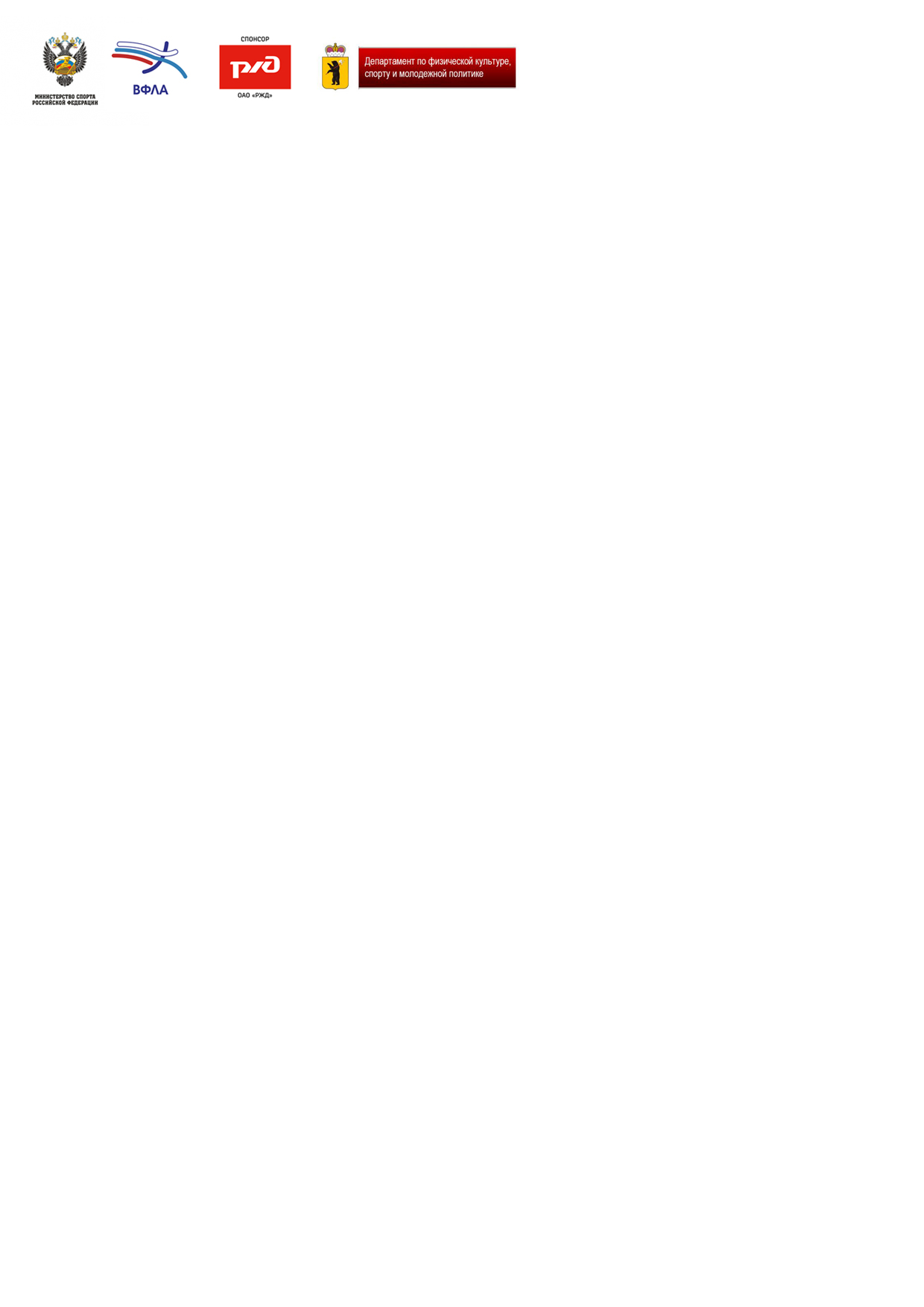 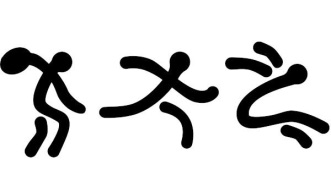 Общественная организация "Федерация легкой атлетики Приморского края"ТЕХНИЧЕСКИЙ РЕГЛАМЕНТ ЧЕМПИОНАТА И ПЕРВЕНСТВ ДАЛЬНЕВОСТОЧНОГО ФЕДЕРАЛЬНОГО ОКРУГА В ПОМЕЩЕНИИМинистерство физической культуры и спорта Приморского краяОбщественная организация "Федерация легкой атлетики Приморского края"ТЕХНИЧЕСКИЙ РЕГЛАМЕНТ ЧЕМПИОНАТА И ПЕРВЕНСТВ ДАЛЬНЕВОСТОЧНОГО ФЕДЕРАЛЬНОГО ОКРУГА В ПОМЕЩЕНИИВ чемпионате принимают участие:мужчины, женщины  В первенствах принимают участие:юниоры, юниорки (до 23 лет); юниоры, юниорки (до 20 лет); юноши, девушки (до 18 лет).Технический делегат ВФЛААриносова Татьяна Кузминична, ССВК, г. ЯкутскГлавный судьяАнисимов Владимир Николаевич, ССВК, г. ВладивостокГлавный секретарьПахомкин Юрий Юрьевич, СС1К, г. ВладивостокВ беге на 60 м и беге с барьерами  60 м соревнования проводятся в 2 круга, выход в финал по времени.Жеребьевка дорожек в финале:1-я жеребьевка – 3-4 дорожки,2-я жеребьевка – 2-5 дорожки,3-я жеребьевка – 1-6 дорожки.В остальных видах проходят финальные забеги.В технических видах – финальные соревнования.В остальных беговых и технических видах проводятся сразу финальные забеги.Видюноши (до 18 лет)девушки (до 18 лет)юниоры(до 20 лет)юниорки (до 20 лет)юниоры (до 23 лет), мужчиныюниорки (до 23 лет), женщины60с/б(барьер далее - б-р)высота б-р-0.914 расстояние между б-р- 9,14высота б-р-0.76расстояние между б-р- 8,50высота б-р-0.99 расстояние между б-р- 9,14высота б-р-0.84 расстояние между б-р- 8,50высота б-р-1,067 расстояние между б-р- 9,14высота б-р-0.84 расстояние между б-р- 8,50толкание ядра5,0 кг3,0 кг6,0 кг4,0 кг7,26 кг4,0 кгПредседательЧалый С.И., г. БиробиджанЧлен жюриЖижикин А.В., г. Южно-СахалинскЧлен жюриРигель З.В., г. Владивосток